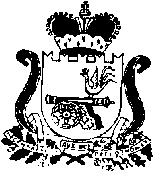 АДМИНИСТРАЦИЯ МУНИЦИПАЛЬНОГО ОБРАЗОВАНИЯ «ЯРЦЕВСКИЙ РАЙОН» СМОЛЕНСКОЙ ОБЛАСТИР А С П О Р Я Ж Е Н И Еот  11.09.2023  №  515-рВ соответствии с Указом Губернатора Смоленской области от 25.08.2023 № 92 «О внесении изменений в Указ Губернатора Смоленской области от 19.10.2022 № 103» (в редакции Указов Губернатора Смоленской области от 24.03.2023 № 34, от 07.04.2023   №  42, от 18.04.2023 № 48, от 25.05.2023 № 62) внести  в распоряжение Администрации муниципального образования «Ярцевский район» Смоленской области от 20.10.2022 № 695-р «О дополнительных мерах социальной поддержки семей граждан Российской Федерации, призванных на военную службу по мобилизации в Вооруженные Силы Российской Федерации, семей граждан Российской Федерации, пребывающих в период проведения специальной военной операции в добровольческих формированиях, содействующих выполнению задач, возложенных на Вооруженные Силы Российской Федерации, семей граждан Российской Федерации, поступивших на военную службу по контракту в Вооруженные Силы Российской Федерации, войска национальной гвардии Российской Федерации и принимающих участие в специальной военной операции, семей граждан Российской Федерации, принимавших участие и погибших (умерших) в ходе специальной военной операции» (в редакции распоряжения Администрации от 10.04.2023 № 200-р, от 24.04.2023 № 224-р) следующие изменения:1. Заголовок после слов «по мобилизации в Вооруженные Силы Российской Федерации,»  дополнить словами «войска национальной гвардии Российской Федерации».          2. Преамбулу после слов «по мобилизации в Вооруженные Силы Российской Федерации,»  дополнить словами «войска национальной гвардии Российской Федерации».3. Пункт 1  изложить в следующей редакции:«1. Семьям граждан Российской Федерации, призванных на военную службу по мобилизации в Вооруженные силы Российской Федерации, войска национальной гвардии Российской Федерации в соответствии с Указом Президента Российской Федерации от 21.09.2022 № 647»Об объявлении частичной мобилизации в Российской Федерации» (далее - мобилизованные граждане), семьям граждан Российской Федерации, пребывающих в период проведения специальной военной операции на территориях Украины, Донецкой  Народной Республики, Луганской Народной Республики, Херсонской и Запорожской областей  в добровольческих формированиях, содействующих выполнению задач, возложенные на Вооруженные Силы Российской Федерации (далее добровольцы), семьям граждан Российской Федерации, поступивших на военную службу по контракту в Вооруженные Силы Российской Федерации, войска национальной гвардии  Российской Федерации и принимающих участие в специальной военной операции на территориях Украины, Донецкой  Народной Республики, Луганской Народной Республики, Херсонской и Запорожской областей (далее – граждане, заключившие контракт), семьям мобилизованных граждан, добровольцев, граждан, заключивших контракт,  погибших (умерших) в ходе специальной военной операции на территориях Украины, Донецкой  Народной Республики, Луганской Народной Республики, Херсонской и Запорожской областей, предоставляются следующие дополнительные меры социальной поддержки»4. Подпункт 1.1. пункта 1 дополнить абзацами следующего содержания:«Предоставление преимущественного права на перевод из одной муниципальной образовательной организации, осуществляющей образовательную деятельность по образовательным программам начального общего, основного общего и среднего общего образования, в другую муниципальную образовательную организацию, осуществляющую образовательную деятельность  по образовательным программам соответствующего уровня.Обеспечение зачисления в первоочередном порядке в группы продленного дня детей, обучающихся  в муниципальных образовательных организациях, реализующих образовательные программы начального общего, основного общего и среднего общего образования.».5. Контроль  за  исполнением  настоящего  распоряжения  возложить  на заместителя Главы  муниципального образования  «Ярцевский   район»  Смоленской  области  Н.Н. Соловьеву.И.п. Главы муниципального образования«Ярцевский район» Смоленской области                                       Р.Н. ЗахаровО внесении изменений в распоряжение Администрации муниципального образования «Ярцевский район» Смоленской области от 20.10.2022 № 695-р